	6 сентября 2021 года в г.Богучар на базе Центра досуга и творчества молодежи состоялся тренинг для председателей и секретарей участковых избирательных комиссий Богучарского и Верхнемамонского районов на тему: «Психологические стратегии формирования стрессоустойчивости и разрешение конфликтных ситуаций в деятельности участковых избирательных комиссий». В течение 6 часов с представителями участковых избирательных комиссий с правом решающего голоса тренинг проводила опытный психолог Белозерцева Яна. Члены участковых избирательных комиссий  на практике приняли участие в тренинге, за что были благодарны лектору. В целом, в тренинге приняли участие 132 члена участковых избирательных комиссий с правом решающего голоса. 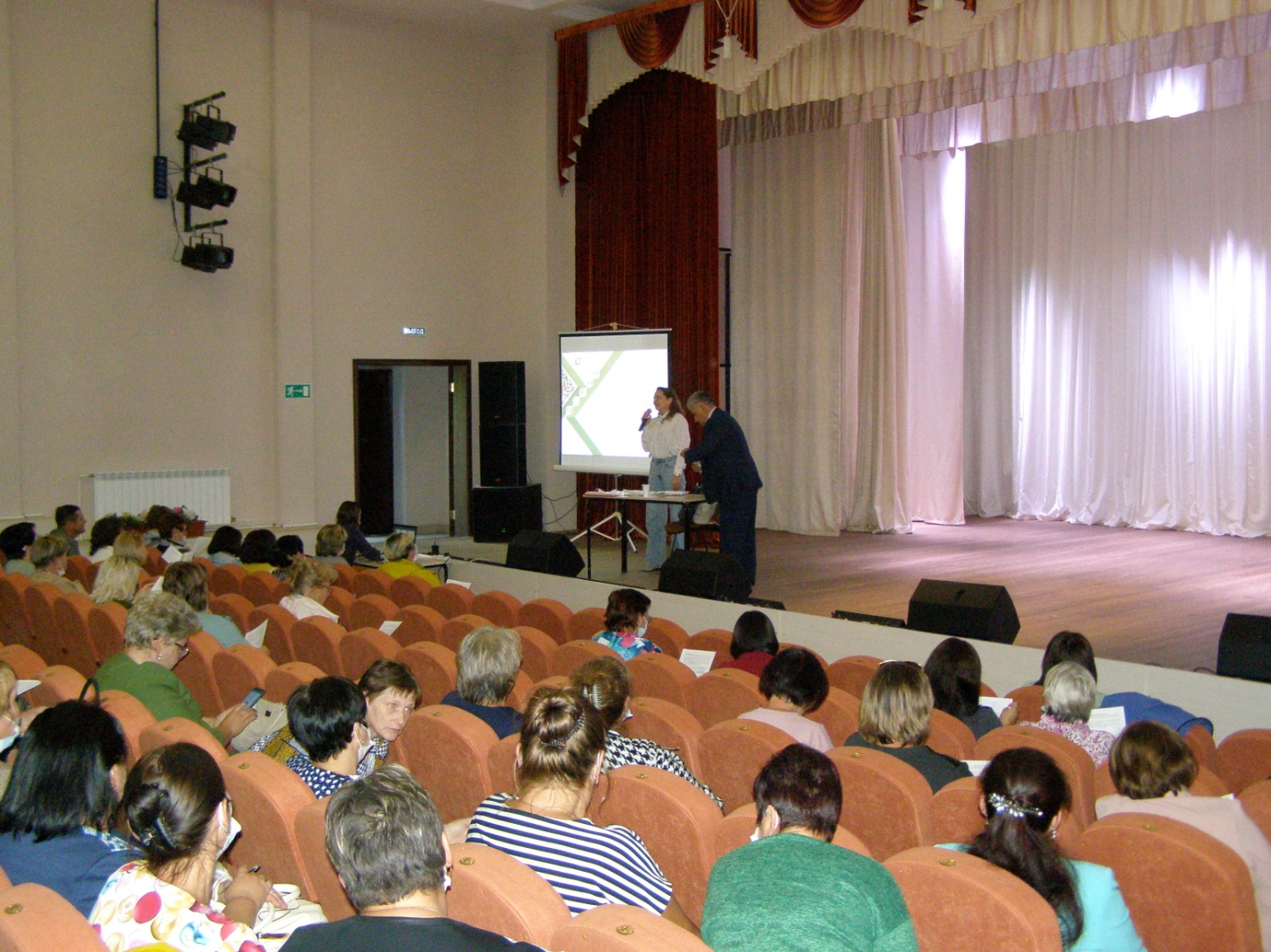 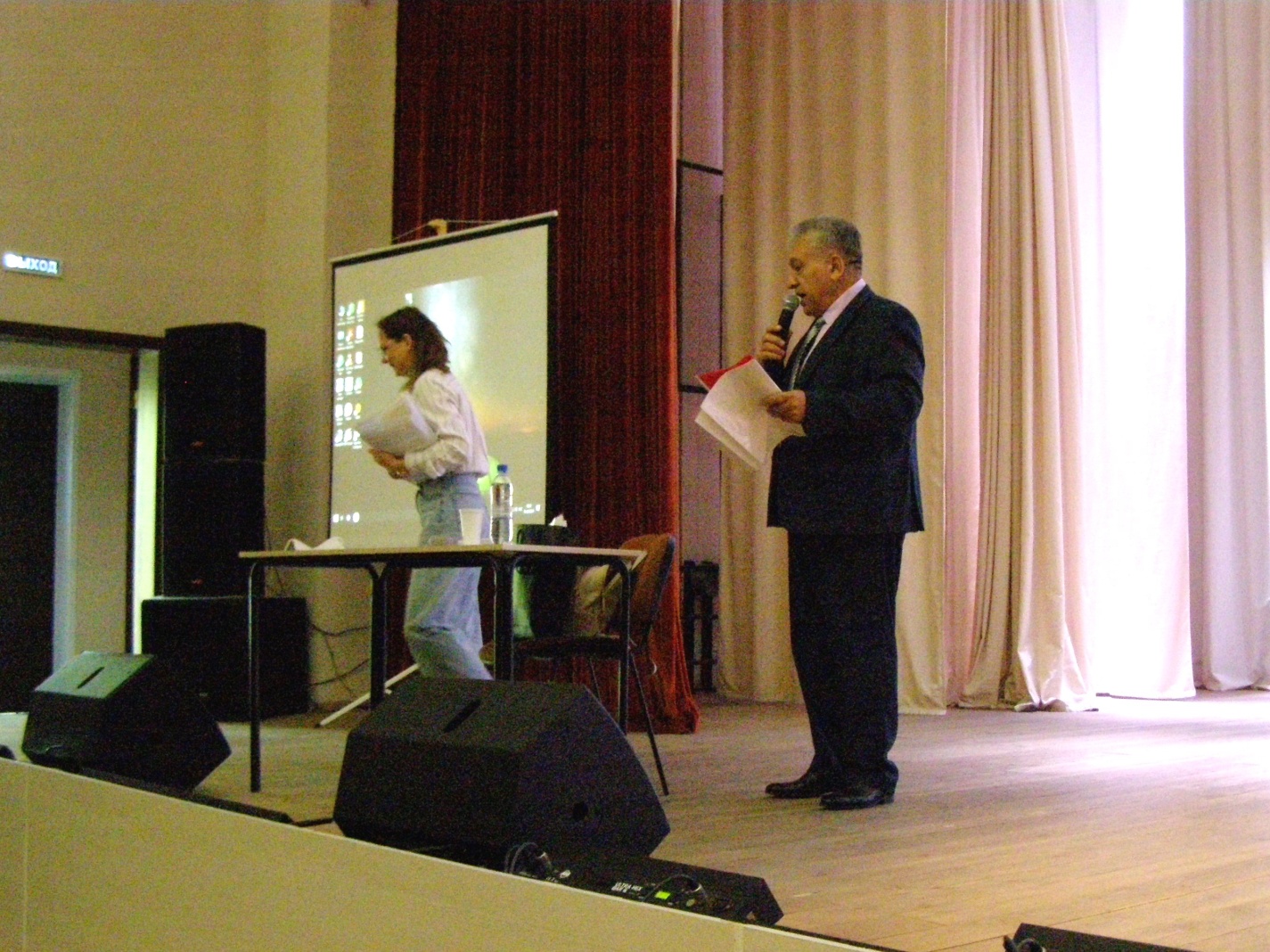 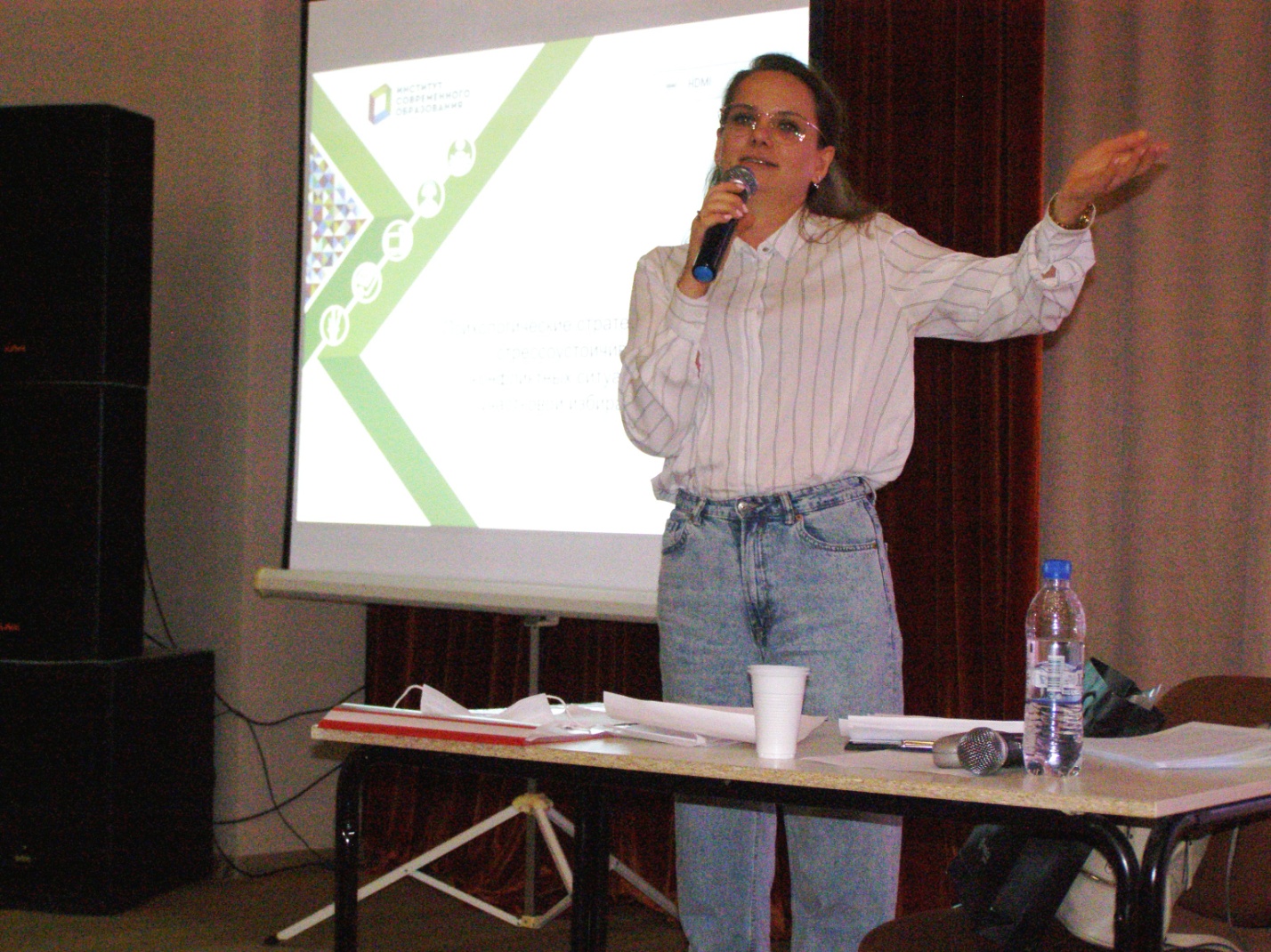 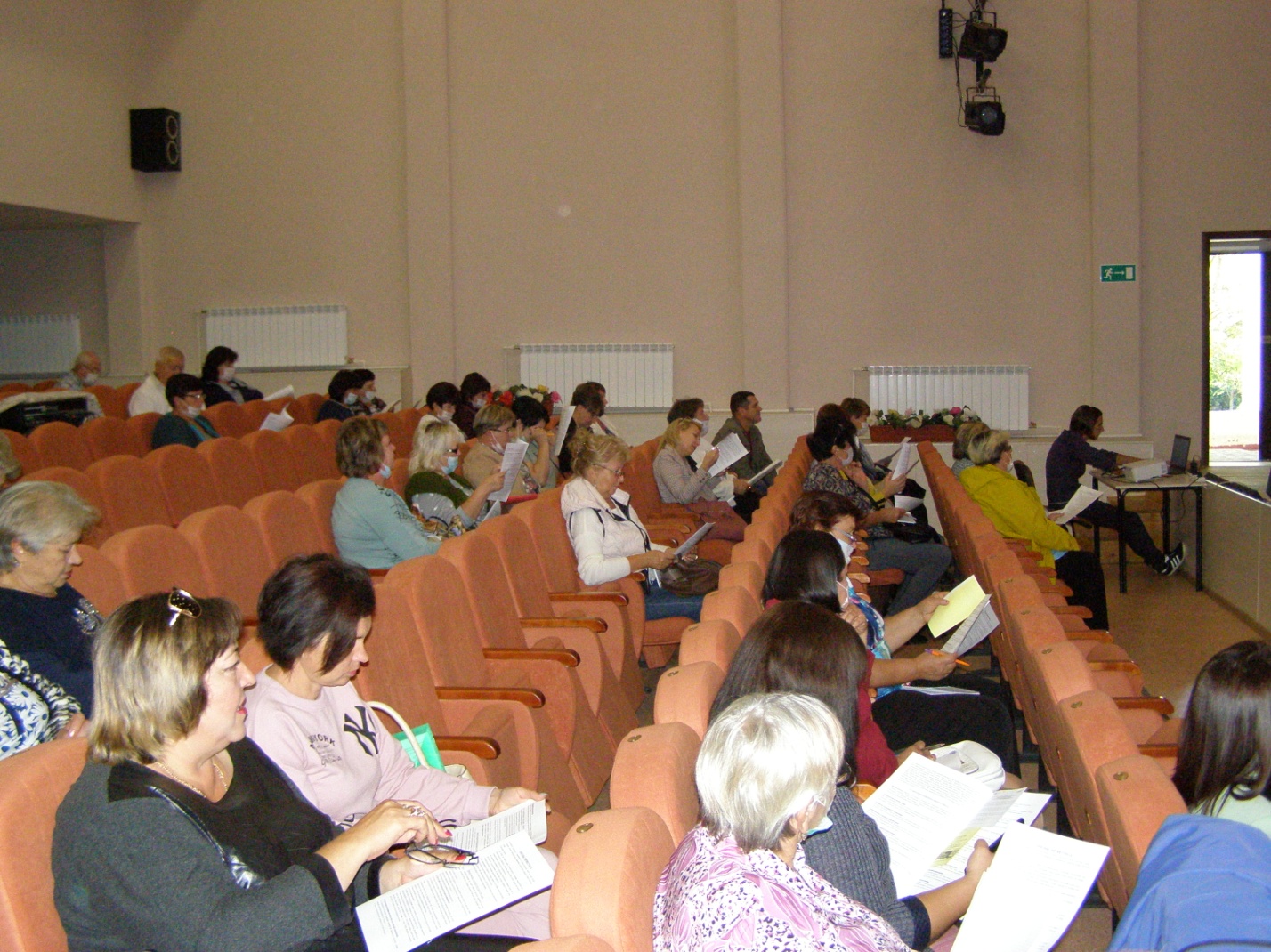 